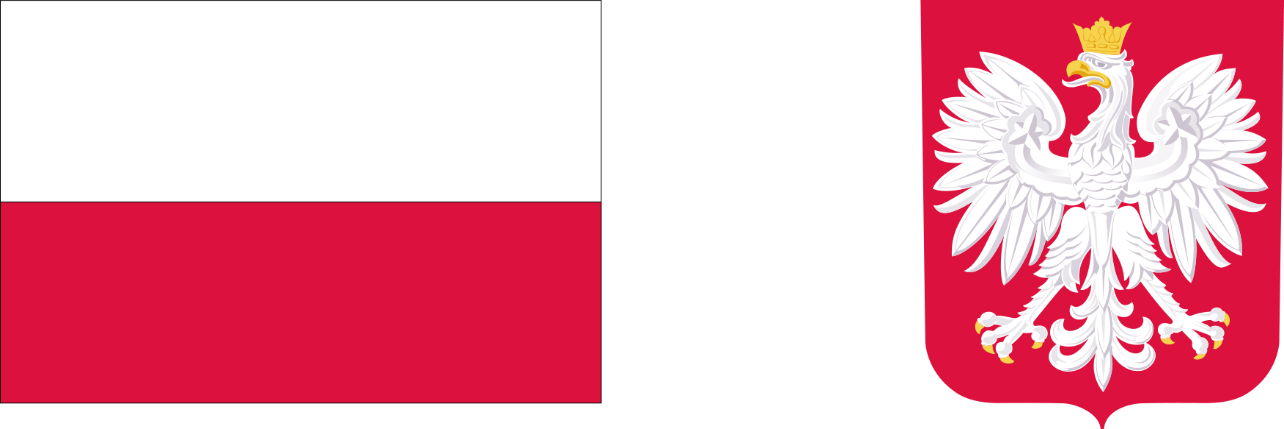 PROGRAM  „ASYSTENT RODZINY W 2023 r.”Gmina Siedlisko w 2023 roku otrzymała dofinansowanie w ramach Programu ,,Asystent rodziny w 2023 r.” w kwocie 10.783,07 zł.Celem programu jest pomoc w realizacji zadań wykonywanych przez asystentów rodziny w tym również realizacji przez asystenta rodziny wsparcia, o którym mowa w art. 8 ust.2 i 3 ustawy z dnia 04 listopada 2016r. o wsparciu kobiet w ciąży i rodzin ,,Za życiem”, co czyni asystenta rodziny ważnym ogniwem w systemie wsparcia rodzin.Środki na realizację programu pochodzą z Funduszu Pracy i są ujęte w planie finansowym Funduszu Pracy na 2023 r. na podstawie art. 9 ust. 1 i 2 ustawy z dnia 4 listopada 2016r. o wsparciu kobiet w ciąży i rodzin ,,Za życiem”. W ramach programu Gmina Siedlisko otrzymała dofinansowanie do:dodatku do wynagrodzenia asystenta rodzin,kosztów zatrudnienia asystenta rodziny.